SOLICITAÇAO DE REPLICAS DE TROFEUS FIP 
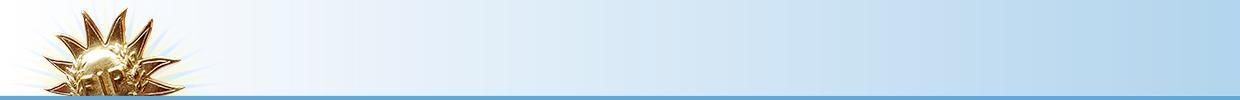 Dadas as políticas monetárias da Reserva Federal e do Banco Central Europeu, os preços que se anunciam são em dólares para a região Latino-americana e América do Norte e em Euros para os países da Região Europeia.[Os envios não incluem gastos de embalagem, nem GUIA de aduana e de impostos por nacionalização aduaneira. Estos últimos estão a cargo do participante].
- PREÇOS - 
TODOS OS PEDIDOS DEMORAM ENTRE 30 A 40 DIAS E SE PAGAM POR ADIANTADO
* O prazo de entrega correra a partir da data de pagamento.RESPONSABILIDADE DE FIP ANTE AS ADUANAS E SOBRE O PAGO DE IMPOSTOS LOCAIS  
Cumpridas por FIP todas as normas que os Correios e Aduanas exigem (emissão de Guia numerada, Fatura Pro-Forma Invoice ou Fatura Original) o Festival renuncia qualquer responsabilidade respeito ao tramite e declarações da aduana ou o pago de impostos locais da Aduana, que estabeleça cada pais ou região.Da mesma maneira, renuncia responsabilidade alguma por custos adicionais que o destinario deverá pagar ao correio, em envios cuja entrega demande várias visitas a direção de suas oficinas, mencionada na Ordem de Compra entregada ao Festival.MEIOS DE PAGO:
No caso de pagamentos internacionais, o Festival não cobra pelas réplicas por transferência banco ou cartão de crédito para valores inferiores a: u $ 1200 / € 1,200, devem ser feitos por ordens de pagamento internacionais.
os candidatos devem utilizar os serviços de transferência de dinheiro fornecidos por agências de envio de moeda, como Moneygram o Argenper ou similares (dados de solicitação do FIP) para fazer as transferências de dinheiro.O banco BROU da Uruguay en 2024 CONDIÇÕES DE ENVIO com número de conta do Correio Internacional:Sugere-se ao participante que planeje ter um número de conta de correio internacional disponível (por exemplo, Fedex, DHL ou UPS) para facilitar a remissão das réplicas “para pagar no destino” (endereço do destinatário). Dadas as características deste tipo de envios, aos quais os entregadores costumam aplicar uma tarifa pelo seu peso ou outra chamada tarifa "volumétrica", o festival declina qualquer responsabilidade pelas diferenças entre os mesmos.
REGRAS DO FESTIVAL PARA TRANSPORTE POR ORDEM:
Dada a fragilidade do material enviado, o FIP disponibiliza embalagens especiais em uma ou mais caixas, dependendo da quantidade de réplicas solicitadas.
- 1 -- RÉPLICAS  -- RÉPLICAS  - REPLICA DE AGÊNCIA DO ANO 550 US / € REPLICA DE MARCA DO ANO 350 US / € REPLICA DE CRISTAL:370 US / € REPLICA DE OURO: 350 US / € REPLICA DE PRATA: 350 US / € TROFEU DE BRONZE: 300 US / €COPIA MEDALHAS                                                                                                                                    30 US /  €  IMPORTANTE:  Passada a data que o FIP verifica anualmente os pedidos de réplicas, serão tomados somente em  forma condicional. Se estima que o tempo em despachar cada pedido, a partir da recepção dos dados  de pago será de 30 / 40 dias. Uma vez emitida esta Ordem de Pedido, não se aceita cancelamento e o  pedido será faturado.  IMPORTANTE:  Passada a data que o FIP verifica anualmente os pedidos de réplicas, serão tomados somente em  forma condicional. Se estima que o tempo em despachar cada pedido, a partir da recepção dos dados  de pago será de 30 / 40 dias. Uma vez emitida esta Ordem de Pedido, não se aceita cancelamento e o  pedido será faturado. ORDEM DE COMPRA DE REPLICAS 
(COMPLETAR OS SIGUINTES DADOS PARA O ENVIO  DO PEDIDO) ORDEM DE COMPRA DE REPLICAS 
(COMPLETAR OS SIGUINTES DADOS PARA O ENVIO  DO PEDIDO) NOME LEGAL DA EMPRESA o AGENCIA DIREÇÃO DE ENTREGA:  CIDADE E PAIS: CÓDIGO POSTAL PERSONA QUE REALIZA EL PEDIDO: TELEFONO DE LINEA Y W.APP E-MAIL: Nº DE CTA. CORRIENTE DE CORREO
 INTERNACIONAL (FEDEX, DHL, TNT, etc…)SE VOCÊ NÃO TEM UMA CONTA, ESCLARECE PARA QUE UMA ESTIMATIVA DE CUSTO SEJA ENVIADA A VOCÊ DA ARGENTINA:QUADRO DE QUANTIDADES PARA ORDENAR O PEDIDOQUADRO DE QUANTIDADES PARA ORDENAR O PEDIDOQUADRO DE QUANTIDADES PARA ORDENAR O PEDIDORÉPLICAS RÉPLICAS QUANTIDAD DE REPLICAS SOLICITADAS(para preencher com números) REPLICA DE AGÊNCIA  REPLICA DE AGÊNCIA  REPLICA DE GRAND PRIX DE CRISTAL  REPLICA DE GRAND PRIX DE CRISTAL REPLICAS MARCA DEL AÑOREPLICAS MARCA DEL AÑO REPLICA DE OURO:  REPLICA DE OURO:  REPLICA DE PRATA:  ou BRONZE REPLICA DE PRATA:  ou BRONZE